Проект планировки территории для размещения линейного объекта "Строительство автомобильной дороги по
ул. Карпогорской от ул. Октябрят до просп. Московского"1. Общие данныеДанная документация представлена в виде проекта планировки территории для размещения линейного объекта "Строительство автомобильной дороги по ул. Карпогорской от ул. Октябрят до просп. Московского" (далее – проект планировки). Технический заказчик: Администрация городского округа "Город Архангельск", 163000, Архангельская обл., г. Архангельск, В.И. Ленина пл., 5.Разработчик документации: ООО "АКСК", ИНН 2901156198, ОГРН 1062901067734, выписка из реестра членов СРО 2901156198-20230207-1426.Основание для разработки проекта планировки территории:распоряжение Главы городского округа "Город Архангельск" от 6 октября 2023 года № 5695р "О разработке документации по планировке территории (проекта планировки территории и проекта межевания территории) 
для размещения линейного объекта "Строительство автомобильной дороги 
по ул. Карпогорской от ул. Октябрят до просп. Московского".Нормативно-правовая и методическая база для выполнения работ:Градостроительный кодекс Российской Федерации;Земельный кодекс Российской Федерации;Жилищный кодекс Российской Федерации;Водный кодекс Российской Федерации;Градостроительный кодекс Архангельской области;Федеральный закон от 30 марта 1999 года № 52-ФЗ "О санитарно-эпидемиологическом благополучии населения";Федеральный закон от 10 января 2002 года № 7-ФЗ "Об охране окружающей среды";Федеральный закон от 14 марта 1995 года № 33-ФЗ "Об особо охраняемых природных территориях";Федеральный закон от 25 июня 2002 года № 73-ФЗ "Об объектах культурного наследия (памятниках истории и культуры) народов Российской Федерации";Федеральный закон от 24 июня 1998 года № 89-ФЗ "Об отходах производства и потребления";Федеральный закон от 21 декабря 1994 года № 68-ФЗ "О защите населения и территорий от чрезвычайных ситуаций природного и техногенного характера";Федеральный закон от 29 декабря 2017 года № 443-ФЗ "Об организации дорожного движения в Российской Федерации и о внесении изменений 
в отдельные законодательные акты Российской Федерации";приказ Росреестра от 10 ноября 2020 года № П/0412 "Об утверждении классификатора видов разрешенного использования земельных участков";приказ Министерства строительства и жилищно-коммунального хозяйства РФ от 25 апреля 2017 года № 739/пр "Об утверждении требований 
к цифровым топографическим картам и цифровым топографическим планам, используемым при подготовке графической части документации по планировке территории";постановление Правительства Российской Федерации от 31 марта 
2017 года № 402 "Об утверждении Правил выполнения инженерных изысканий, необходимых для подготовки документации по планировке территории";РДС 30-201-98 "Инструкция о порядке проектирования и установления красных линий в городах и других поселениях Российской Федерации";СП 42.13330.2016 "Свод правил. Градостроительство. Планировка 
и застройка городских и сельских поселений. Актуализированная редакция СНиП 2.07.01-89*";СП 476.1325800.2020. Свод правил. Территории городских и сельских поселений. Правила планировки, застройки и благоустройства жилых микрорайонов;СП 82.13330.2016. Свод правил. Благоустройство территорий. Актуализированная редакция СНиП III-10-75;СП 396.1325800.2018. Улицы и дороги населенных пунктов. Правила градостроительного проектирования;генеральный план муниципального образования "Город Архангельск", утвержденным постановлением министерства строительства и архитектуры Архангельской области от 2 апреля 2020 года №37-п (с изменениями);правила землепользования и застройки городского округа "Город Архангельск", утвержденным постановлением министерства строительства 
и архитектуры Архангельской области от 29 сентября 2020 года № 68-п 
(с изменениями) (далее – ПЗЗ);проект планировки района "Майская горка" муниципального образования "Город Архангельск", утвержденный распоряжением мэра города Архангельска от 20 февраля 2015 года № 425р (с изменениями) (далее – проект планировки района "Майская горка");местные нормативы градостроительного проектирования городского округа "Город Архангельск", утвержденными решением Архангельской городской Думы от 20 сентября 2017 года № 567 (с изменениями) (далее – МНГП);региональные нормативы градостроительного проектирования Архангельской области, утвержденными постановлением Правительства Архангельской области от 19 апреля 2016 года № 123-пп (с изменениями) (далее – РНГП);иные законы и нормативно-правовые акты Российской Федерации, Архангельской области, городского округа "Город Архангельск".В проекте планировки территории учитываются основные положения:проекта планировки района "Майская горка";положения об особо охраняемой природной территории в соответствии 
с программами комплексного развития систем коммунальной инфраструктуры;программ комплексного развития транспортной инфраструктуры;программ комплексного развития социальной инфраструктуры;нормативов градостроительного проектирования;комплексных схем организации дорожного движения;требований по обеспечению эффективности организации дорожного движения, указанных в части 1 статьи 11 Федерального закона от 29 декабря 2017 года № 443-ФЗ "Об организации дорожного движения в Российской Федерации и о внесении изменений в отдельные законодательные акты Российской Федерации";требований технических регламентов, сводов правил с учетом материалов и результатов инженерных изысканий;границ территорий объектов культурного наследия, включенных 
в единый государственный реестр объектов культурного наследия (памятников истории и культуры) народов Российской Федерации;границ территорий выявленных объектов культурного наследия;границ зон с особыми условиями использования территорий.Объектом планирования является территория линейного объекта:ул. Карпогорская в городе Архангельске.Документация по планировке территории разрабатывается в целях:устойчивого развития территории; установления границ земельных участков, на которых размещен линейный объект;для определения местоположения границ, образуемых и изменяемых земельных участков; определение в соответствии с нормативными требованиями площадей земельных участков для строительства и размещения линейных объектов инженерной инфраструктуры; формирование охранных зон линейных объектов; обеспечение условий эксплуатации линейных объектов, расположенных 
в районе проектирования в границах формируемых земельных участков.Проектными решениями предусмотрено следующее:мероприятия по сносу и аннулированию сведений об объекте капитального строительства с кадастровым номером 29:22:000000:7971 и праве на него в Едином государственном реестре недвижимости (далее – ЕГРН); строительство ул. Карпогорской от ул. Октябрят до просп. Московского 
с устройством проезжих частей, тротуаров, светофорных объектов, стационарного электрического освещения и прочее; оснащение пересечений и примыканий улично-дорожной сети транспортными развязками в одном уровне.2. Наименование, основные характеристики (категория, протяженность, проектная мощность, пропускная способность, грузонапряженность, интенсивность движения) и назначение планируемых для размещения линейных объектов, а также линейных объектов, подлежащих реконструкции 
в связи с изменением их местоположенияВид планируемого к размещению линейного объекта – автомобильная дорога по ул. Карпогорской от ул. Октябрят до просп. Московского.Реконструкция линейных объектов в связи с изменением их местоположения – не предусмотрена.Назначение линейного объекта: обеспечение транспортных связей.Категория дороги – улица местного значения.Основные характеристики  проектируемого линейного объекта:расчетная скорость движения – 50 км/ч;ширина полосы движения –  3,0-3,5 метра;число полос движения –  2-4;наименьший радиус кривых в плане – 110/140 метров;наибольший продольный уклон – 80 ‰;ширина улиц и дорог в красных линиях – 15-25 (м);наименьшая ширина тротуаров – 2,0 метра.3. Перечень субъектов Российской Федерации, перечень муниципальных районов, городских округов в составе субъектов Российской Федерации, перечень поселений, населенных пунктов, внутригородских территорий городов федерального значения, на территориях которых устанавливаются зоны планируемого размещения линейных объектовГраницы зоны планируемого размещения линейного объекта установлены на территории округа Майская горка городского округа "Город Архангельск" Архангельской области и представлены в приложении № 1. Чертеж красных линий представлен в приложении № 2. Площадь территории, в отношении которой разрабатывается проект полосы отвода, составляет 11,4724 га.Перечень земельных участков, согласно сведениям ЕГРН, затрагиваемых при размещении линейного объекта представлен в таблице № 1. Таблица № 14. Перечень координат характерных точек границ зон планируемого размещения линейных объектовСогласно кадастровому делению территории Российской Федерации объект располагается в границах кадастровых кварталов 29:22:000000, 29:22:060401, 29:22:060403.Перечень координат характерных точек границы территории, 
в отношении которой разрабатывается проект планировки, представлены 
в таблице № 2. Таблица № 25. Перечень координат характерных точек границ зон планируемого размещения линейных объектов, подлежащих реконструкции 
в связи с изменением их местоположенияПроектом планировки территории не предусмотрена реконструкция линейных объектов, следовательно, координаты характерных точек 
не представлены.6. Предельные параметры разрешенного строительства, реконструкции объектов капитального строительства, входящих в состав линейных объектов 
в границах зон их планируемого размещенияВ соответствии с данными градостроительного зонирования территория проектирования относится к следующей зоне: зона транспортной инфраструктуры (кодовое обозначение – Т);коммунально-складская зона (кодовое обозначение – П2).Категория земель территории, в границах которой разрабатывается проект планировки: земли населенных пунктов.Рельеф – спокойный.Предельные параметры застройки в границах территориального планирования приняты согласно ПЗЗ.Предельные параметры разрешенного строительства следует принимать 
в зависимости от видов разрешенного использования земельных участков согласно ПЗЗ.Основные виды разрешенного использования зоны транспортной инфраструктуры (кодовое обозначение – Т):транспорт (7.0);воздушный транспорт (7.4);объекты дорожного сервиса (4.9.1);служебные гаражи (4.9);отдых (рекреация) (5.0).Условно разрешенные виды использования зоны транспортной инфраструктуры (кодовое обозначение – Т):хранение автотранспорта (2.7.1);коммунальное обслуживание (3.1);обеспечение внутреннего правопорядка (8.3);благоустройство территории (12.0.2).Основные виды разрешенного использования коммунально-складской зоны (кодовое обозначение – П2):коммунальное обслуживание (3.1);служебные гаражи (4.9);объекты дорожного сервиса (4.9.1);склады (6.9);складские площадки (6.9.1);хранение и переработка сельскохозяйственной продукции (1.15);объекты торговли (торговые центры, торгово-развлекательные центры (комплексы) (4.2);магазины (4.4);общественное питание (4.6);транспорт (7.0);обеспечение внутреннего правопорядка (8.3).Условно разрешенные виды использования коммунально-складской зоны (кодовое обозначение – П2):размещение гаражей для собственных нужд (2.7.2);обеспечение занятий спортом в помещениях (5.1.2);обеспечение обороны и безопасности (8.0);благоустройство территории (12.0.2).Вспомогательные виды разрешенного использования допустимы только 
в качестве дополнительных по отношению к основным видам разрешенного использования и условно разрешенным видам использования и осуществляются совместно с ними.Вспомогательные виды разрешенного использования:коммунальное обслуживание (3.1);площадки для занятий спортом (5.1.3);благоустройство территории (12.0.2);улично-дорожная сеть (12.0.1);здравоохранение (3.4);предпринимательство (4.0).Объекты капитального строительства в составе линейного объекта 
не предполагаются к размещению в соответствии с требованиями законодательства, установленными государственными стандартами, техническими регламентами в сфере строительства и градостроительства.Согласно пункту 3 части 4 статьи 36 Градостроительного кодекса Российской Федерации действие градостроительного регламента 
не распространяется на земельные участки, предназначенные для размещения линейных объектов и (или) занятые линейными объектами.В соответствии с частью 10.1 статьи 1 Градостроительного кодекса Российской Федерации линейные объекты – это линии электропередачи, линии связи (в том числе линейно-кабельные сооружения), трубопроводы, автомобильные дороги, железнодорожные линии и другие подобные сооружения.7. Информация о необходимости осуществления мероприятий по защите сохраняемых объектов капитального строительства (здание, строение, сооружение, объекты, строительство которых не завершено), существующих 
и строящихся на момент подготовки проекта планировки территории, 
а также объектов капитального строительства, планируемых к строительству 
в соответствии с ранее утвержденной документацией по планировке территории, от возможного негативного воздействия в связи с размещением линейных объектовВ границах зоны планируемого размещения линейного объекта, существующие, строящиеся и сохраняемые на момент подготовки документации по планировке территории объекты капитального строительства отсутствуют.Планируемые к строительству, в соответствии с ранее утвержденной документацией по планировке территории, объекты капитального строительства в границах планируемого размещения линейного объекта отсутствуют.Подземные инженерные сети, попадающие в границы размещения линейного объекта, подлежат сохранению или переносу, реконструкции. Необходимость переноса, реконструкции сетей определяется на стадии разработки рабочего проекта линейного объекта.Существующий линейный объект с кадастровым номером 29:22:000000:7971 подлежит сносу и аннулированию сведений и правах на него в ЕГРН.Размещение линейного объекта – автомобильной дороги 
по ул. Карпогорской от ул. Октябрят до просп. Московского в городе Архангельске предусмотрено генеральным планом муниципального образования "Город Архангельск", утвержденным постановлением министерства строительства и архитектуры Архангельской области от 2 апреля 2020 года № 37-п (с изменениями), проектом планировки района "Майская горка" и является одним из важнейших планировочных и транспортных мероприятий территориального округа Майская горка города Архангельска.Защита объектов капитального строительства, расположенных 
на прилегающих к зоне планируемого размещения линейного объекта территориях, от возможного негативного воздействия проектируемого линейного объекта обеспечивается его надежностью, безопасностью 
и безаварийностью работы, что в свою очередь обеспечиваются на стадии проектирования путем выбора трассы, материалов, комплектующих, основных технических решений, методов и технологии строительства.8. Информация о необходимости осуществления мероприятий по сохранению объектов культурного наследия от возможного негативного воздействия 
в связи с размещением линейных объектовОграничения использования земельных участков и объектов капитального строительства на территории зон охраны объектов культурного наследия (памятников истории и культуры) Российской Федерации определяются в соответствии с Федеральным законом от 25 июня 2002 года 
№ 73-ФЗ "Об объектах культурного наследия (памятниках истории и культуры) народов Российской Федерации" и (или) проектом зон охраны объектов культурного наследия.Разрабатываемая проектом планировки территория не находится 
в границах законодательно установленных зон регулирования застройки 
и хозяйственной деятельности. На территории проектирования отсутствуют объекты культурного наследия федерального и регионального значений.9. Информация о необходимости осуществления мероприятий 
по охране окружающей средыПри строительстве и эксплуатации линейного объекта необходимо обеспечить выполнение мероприятий по снижению возможного негативного воздействия намечаемой хозяйственной деятельности на окружающую среду 
и рациональному использованию природных ресурсов. 9.1. Мероприятия по охране атмосферного воздуха Для сокращения объемов выбросов вредных веществ в атмосферный воздух на период строительных работ предусматриваются следующие мероприятия:соблюдение технологического регламента, обеспечивающего равномерный ритм работы дорожно-строительной техники; контроль токсичности отработанных газов;недопущение длительной работы без нагрузки двигателей внутреннего сгорания;сокращение времени производства работ, связанных со значительными выделениями пыли (погрузочно-разгрузочные, бульдозерные работы) во время наступления неэффективной рассеивающей способности атмосферы (штили). 9.2. Мероприятия по охране и рациональному использованию земельных ресурсов и почвенного покроваВ период строительства участка автодороги все работы должны производиться в соответствии с принятой технологической схемой организации работ на строго установленных отведенных площадях.На этом этапе следует экономить и оберегать от повреждения отведенные земли. Важнейшим условием является соблюдение установленных границ отвода. Почвенно-растительный слой является ценным медленно возобновляющимся природным ресурсом. В случае снятия растительного грунта, при проведении выемочных земляных работ, он транспортируется в свободное пространство 
для временного хранения и последующего использования при проведении рекультивационных работ. При снятии, складировании и хранении плодородного слоя почвы следует принимать меры, исключающие ухудшение его качества (смешивание 
с подстилающими породами, загрязнение строительными материалами и т.д.), 
а также предотвращающие водную и ветровую эрозию. При необходимости хранения плодородного слоя почвы в отвале более трех месяцев поверхность отвала должна быть засеяна быстрорастущими травами. По окончании строительных работ необходимо провести рекультивацию всех временно занимаемых земель и бросовых участков существующей автодороги. Проведение рекультивационных работ планируется осуществлять в два этапа:технический и биологический.Технический этап рекультивации производится силами подрядной строительной организации и заключается в исправлении нарушенных форм рельефа, планировочных работах, разравнивании и рыхлении рекультивируемых площадей. Биологический этап рекультивации выполняется силами землепользователей за счет средств, предусмотренных проектом, и включает 
в себя: внесение комплексных минеральных удобрений, посев многолетних трав, посадку саженцев хвойных культур, уход за посадками. В целях охраны земельных ресурсов в процессе производства строительных работ необходимо предусмотреть следующие мероприятия: осуществление работ в соответствии с принятой технологической схемой организации работ, в строго согласованные сроки; соблюдение границ, отведенных под строительство земельных участков;недопущение захламления территории строительства мусором, отходами, а также загрязнение ее горюче-смазочными материалами; использование парка строительных машин и механизмов, имеющих минимально возможное удельное давление ходовой части на подстилающие грунты, в целях снижения техногенного воздействия;заправка мобильных машин и механизмов должна производиться 
на производственной базе;рациональное использование материальных ресурсов, снижение отходов производства с их последующим вывозом на свалку или полигон твердых бытовых отходов;использование природо- и ресурсосберегающих технологий проведения строительномонтажных работ. 9.3. Мероприятия по охране объектов растительного и животного мира При проведении работ по строительству автодороги необходимо выполнять предусматриваемые мероприятия для минимизации техногенного воздействия на растительность территории: запрещение повреждения растительного покрова, выполнение планировочных работ за пределами территорий, отведенных для строительства объекта;использование тяжелой техники с учетом возможного нарушения поверхностного слоя грунта, которое может привести к эрозии и разрушению растительности;контроль фитосанитарного состояния вырубок в полосе отвода (своевременное удаление порубочных остатков);строгое соблюдение правил противопожарной безопасности;своевременная рекультивация земель. Механическому воздействию от дорожно-строительной техники будет подвержен растительный покров территории. Для уменьшения возможного ущерба наземным позвоночным животным и сохранения оптимальных условий их существования предусматривается ряд организационных и биотехнических мероприятий:строгое соблюдение всех санитарных норм, контроль техногенного 
и шумового загрязнения окружающей среды; перемещение строительной техники в пределах строго отведенных дорог;жесткий контроль обращения пищевых и бытовых отходов на территории строительства.При правильной организации работ в пределах строго отведенных площадей и выполнении рекомендуемых природоохранных мероприятий, строительство автодороги не окажет необратимого отрицательного воздействия на состояние растительного и животного мира территории.10. Информация о необходимости осуществления мероприятий по защите территории от чрезвычайных ситуаций природного и техногенного характера, 
в том числе по обеспечению пожарной безопасности и гражданской оборонеАнализ возможных последствий воздействия современных средств поражения и чрезвычайных ситуаций на функционирование проектируемой территории заключается в рассмотрении вопросов концепции плана граждансокй обороны (далее – ГО) и чрезвычайных ситуаций (далее – ЧС).Концепция плана ГО и ЧС определяется присвоенной группой 
по гражданской обороне, и опирается на сложившееся зонирование территории, и размещение отдельно стоящих, отнесенных к категории по ГО организаций 
и предприятий, продолжающих работу в военное время, а также исходит 
из возможной обстановки на территории городского округа и определяет мероприятия по защите населения – эвакуации и рассредоточении, обеспечению защитными сооружениями ГО, и включает мероприятия по подготовке к работе в военное время, к восстановлению нарушенного производства и подготовке системы управления, оповещения и связи.Концепция плана ГО опирается на требования "СП 165.1325800.2014 Инженерно-технические мероприятия гражданской обороны" и включает следующие позиции:спасение населения, которое включает прием эвакуированных, обеспечение защитными сооружениями наибольшей работающей смены действующих в военное время предприятий, учреждений и дежурного персонала, руководства и соединений ГО;повышение устойчивости функционирования проектируемого территории в мирное время, которое обеспечивается рациональным размещением объектов экономики и другими градостроительными методами;обеспечение защиты от последствий аварий на химически-, взрыво 
и пожароопасных объектах градостроительными методами, а также использование специальных приемов при проектировании и строительстве инженерных сооружений;защиту от потенциально опасных природных и техногенных процессов;целесообразное размещение транспортных объектов с учетом вопросов ГО и ЧС;размещение и развитие систем связи и оповещения;возможность эвакуации населения при ЧС.10.1. Перечень возможных последствий воздействия современных средств пораженияТерритория проекта планировки категорию по ГО не имеет (на основании постановления Правительства Российской Федерации от 3 октября 1998 года №1149 "О порядке отнесения территорий к группам по ГО").В соответствии с постановлением Правительства Российской Федерации от 19 сентября 1998 года № 1115 "О порядке отнесения организаций 
к категориям по гражданской обороне", объекты, имеющие категорию по ГО, на территории проекта планировки – отсутствуют.Согласно "СП 165.1325800.2014 Инженерно-технические мероприятия гражданской обороны" территория проекта планировки не попадает в зоны возможных сильных и слабых разрушений, а также возможного опасного радиоактивного заражения (загрязнения). На объекты территории проекта планировки не распространяются ограничения по размещению.Так как территория проекта планировки не является жилым районом, 
в военное время эвакуационные мероприятия с его территории 
не производятся.На разрабатываемой территории после нанесения удара современными средствами поражения, вероятным противником, возможно частичное или полное разрушение инженерных и транспортных сооружений, причиняя ощутимый ущерб экономике района. Электроснабжение, связь, инженерные коммуникации и сооружения, объекты жизнеобеспечения населенных пунктов могут быть частично или полностью уничтожены. Возможны вспышки различных эпидемиологических заболеваний, приводящих к резкому сокращению трудоспособного населения, проживающего вблизи проектируемой территории.Так же угрозу объектам, расположенным на территории проекта планировки, могут нанести террористические группы. Терроризм стал одним 
из наиболее опасных вызовов безопасности общества.Основным объектом, расположенным на проектируемой территории, является участок автомобильной дороги. Поэтому к основным угрозам террористического характера, относятся преступления в форме подрыва заряда взрывчатого вещества.Реализация таких террористических угроз может привести к нарушению на длительный нормальной эксплуатации автодороги, к созданию атмосферы страха, к большому количеству жертв.10.2. Перечень основных факторов риска возникновения чрезвычайных ситуацийВыявление основных факторов риска возникновения ЧС природного, техногенного и биолого-социального характера на проектируемой территории 
и их последующий учет позволит обоснованно и с высокой эффективностью планировать возможность использования территорий для рационального размещения производительных сил и поселений. Оценка степени опасности (риска) данных факторов создаст предпосылки комплексного осуществления мероприятий по снижению рисков возникновения и смягчению последствий ЧС в существующих местах расселения и деятельности населения.10.2.1. Перечень возможных ЧС техногенного характера Территория проекта планировки не является жилым районом. 
К чрезвычайным ситуациям техногенного характера, которые могут оказать негативное влияние на территорию проекта планировки, относятся дорожно-транспортные происшествия (далее – ДТП). Автомобильный транспорт – это самый опасный вид транспорта. Причины ДТП могут быть самые различные. Самыми распространенными являются: нарушение правил дорожного движения, техническая неисправность автотранспорта, превышение скорости движения, недостаточная подготовка лиц, управляющих транспортом, слабая их реакция и др. Нередко причиной аварий и катастроф становится управление автотранспортом лицами 
в нетрезвом состоянии. Также можно прогнозировать увеличение количества ДТП ввиду следующих предпосылок:увеличение средней скорости движения за счет роста парка иномарок;низкой квалификация водителей (более 80 процентов ДТП);роста объемов перевозок пассажиров и грузов автомобильным транспортом;несвоевременного ремонта дорожных покрытий и дорожной инфраструктуры. Аварии при перевозке опасных грузов Перспективная интенсивность движения на рассматриваемом участке автомобильной дороге будет зависеть от:экономического роста;расширение торговых и культурных связей между регионами вследствие улучшения транспортной доступности; автомобилизации населения; роста автомобильного парка. Следует ожидать, что по мере экономического роста будет происходить расширение владения частным транспортом. Отмечено, что темп обеспечения населения частным автотранспортом обычно превышает темп экономического роста. Автомобильный транспорт является источником опасности не только 
для пассажиров, но и для населения, проживающего вблизи транспортных магистралей, потому как по ним осуществляется транспортировка легковоспламеняющихся, химических, горючих и других веществ. Самой распространенной является транспортировка пожаровзрыво-опасных веществ (бензина) в автоцистернах.Развитие аварии при перевозке пожаровзрывоопасных веществ возможно по следующим схемам: розлив топлива;воспламенение разлитого топлива и пожар с последующим вовлечением транспортных средств;образование облака топливовоздушной смеси в цистерне с последующим взрывом, образование воздушной ударной волны, разрушение окружающих транспортных средств. 10.2.2. Перечень возможных ЧС природного характера Причинами возможных повреждений (разрушений) объектов капитального строительства могут быть следующие опасные природные явления. Высокое стояние уровня грунтовых вод (далее – УГВ) повышает риск возникновения ЧС, связанных с подтоплением. Территория проектирования подвержена подтоплению вследствие весеннего таяния снега, а также интенсивных осадков в виде дождя. С целью предотвращения риска возникновения ЧС, связанных 
с подтоплением, проектом рекомендуются следующие мероприятия: организация систематического сбора и отвода воды с проектной территории (дренаж);проверка и уточнение планов действий в паводковый период;контроль за состоянием зданий и сооружений, которые оказались в зоне подтопления (затопления);повышение отметок поверхности земли при подготовке площадок 
для строительства зданий и сооружений;строительство дождевой канализации;агролесомелиорация. Бури, ураганные ветры Ураганные ветры скоростью до 35 м/сек могут вывести из строя воздушные линии электропередач (далее – ЛЭП). Из-за сильных порывов ветра и коротких замыканий в линиях электропередач могут произойти повреждения рубильников, предохранителей и силовых трансформаторов, нарушение электроснабжения на территории города, нарушение телефонной сети, 
завал автодорог, срыв мягкой кровли в жилых домах, общественных 
и производственных зданиях. По скорости распространения опасности бури отнесены к чрезвычайным событиям с умеренной скоростью распространения. Это позволяет осуществлять широкий комплекс предупредительных мероприятий 
как в период, предшествующий непосредственной угрозе возникновения, 
так и после их возникновения – до момента прямого воздействия.Эти мероприятия по времени подразделяются на две группы:заблаговременные (предупредительные) мероприятия и работы, защитные мероприятия, проводимые после объявления неблагоприятного прогноза, непосредственно перед бурей;заблаговременные (предупредительные) мероприятия и работы осуществляются с целью предотвращения значительного ущерба задолго 
до начала воздействия бури и могут занимать продолжительный отрезок времени. К заблаговременным мероприятиям относятся:ограничение в землепользовании в районах частого прохождения бурь;ограничение в размещении объектов с опасными производствами;демонтаж некоторых устаревших или непрочных зданий и сооружений;укрепление производственных и иных зданий, и сооружений;проведение инженерно-технических мероприятий по снижению риска на опасных производственных объектах в условиях сильного ветра, в том числе повышение физической стойкости хранилищ и оборудования 
с легковоспламеняющимися и другими опасными веществами;создание материально-технических резервов;подготовка населения и персонала спасательных служб. К защитным мероприятиям, проводимым после получения штормового предупреждения, относят:прогнозирование пути прохождения и времени подхода бурь, а также его последствий, оперативное увеличение размеров материально-технического резерва, необходимого для ликвидации последствий бури;частичную эвакуацию населения, подготовку убежищ, подвалов и других заглубленных помещений для защиты населения, перемещение в прочные или заглубленные помещения уникального и особо ценного имущества;подготовку к восстановительным работам и мерам по жизнеобеспечению населения. Меры по снижению возможного ущерба от бурь принимаются с учетом соотношения степени риска и возможных масштабов ущерба к требуемым затратам. Особое внимание при проведении заблаговременных и оперативных мер по снижению ущерба обращается на предотвращение тех разрушений, которые могут привести к возникновению вторичных факторов поражения, превышающих по тяжести воздействие самого стихийного бедствия.Важным направлением работы по снижению ущерба является борьба 
за устойчивость линий связи, сетей электроснабжения, городского 
и междугородного транспорта. Основным способом повышения устойчивости 
в этом случае является их дублирование временными и более надежными 
в условиях сильного ветра средствами.Из-за увеличения механических нагрузок вследствие снегопада 
и гололедных отложений происходит нарушение габаритов между проводами 
и землей, обрывы проводов, падение опор ЛЭП. Основные последствия данных явлений – нарушения работы транспорта с долговременной остановкой движения (в основном автомобильный транспорта), аварии в жилищно-коммунальной сфере, прежде всего в системах водо-, теплоснабжения, нарушение энергоснабжения населенного пункта. Для предотвращения негативных воздействий необходимо:организация оповещения населения о природных явлениях, способных вызвать ЧС; предусмотреть установку емкостей для песка.Населению иметь дублирующие средства жизнеобеспечения семьи:электроплитку, лампу керосиновую, керогаз; мобилизация дорожных и всех коммунальных служб при получении предупреждения о надвигающихся опасных природных явлениях. Среди опасных явлений погоды гроза занимает одно из первых мест 
по наносимому ущербу и жертвам. С грозами связаны гибель людей 
и животных, поражение посевов и садов, лесные пожары, особенно 
в засушливы сезоны, нарушения на линиях электропередач и связи. Грозы сопровождаются ливнями, градобитиями, пожарами, резким усилением ветра. Для минимизации ущерба, причиняемого неблагоприятными метеорологическими явлениями, определены следующие организационные мероприятия: организация и приведение в готовность средств оповещения населения, информирование населения о действиях во время ЧС;контроль над состоянием и своевременное восстановление деятельности жизнеобеспечивающих объектов энерго-, тепло- и водоснабжения, инженерных коммуникаций, линий электропередач, связи. Пожары представляют опасность для территорий и микрорайонов, расположенных смежно с лесными массивами. Охрана леса от пожаров – одна из первостепенных задач органов лесного хозяйства, в связи с чем, необходимо усиление материально-технической базы пожарно-химических станций.К основным мероприятиям, снижающим риск ЧС при возникновении лесных пожаров, относятся: контроль работы лесопожарных служб;контроль за проведением наземного патрулирования и авиационной разведки в местах проведения огнеопасных работ; введение ограничений посещения отдельных, наиболее опасных участков леса, запрещение разведения костров в лесах в пожароопасный период;контроль за соблюдением мер противопожарной безопасности при лесоразработках и производстве других работ с применением технических средств;внедрение и распространение безогневых способов очистки лесосек;организация контроля за своевременной очисткой лесоразработок и лесов от заготовленной древесины, сучьев, щепы, от сухих деревьев и мусора.К основным мероприятиям, снижающим риск ЧС при возникновении торфяных пожаров, относятся:наблюдение за состоянием торфяных полей; определение наличия всех видов водоисточников, их состояния 
и возможность использования для тушения пожаров.10.3. Инженерно-технические мероприятия гражданской обороныПроектируемая территория категории по ГО не имеет.Территория проекта планировки не попадает в зоны возможных сильных и слабых разрушений, а также возможного опасного радиоактивного заражения (загрязнения). На объекты территории проекта планировки 
не распространяются ограничения по размещению.Так как проект планировки не является жилым районом, эвакуационные мероприятия по гражданской обороне из проектируемой территории в военное время не производятся.На территории проекта планировки объекты двойного назначения, продолжающие работу в военное время, а также защитные сооружения ГО, отсутствуют.10.3.1. Мероприятия по предупреждению и минимизации последствий террористических актовАнализ причин терроризма и цели возможных террористических акций, оценка качественных и количественных показателей подготовки 
и технического оснащения злоумышленников не выходят за рамки вопросов, рассматриваемых в настоящем разделе. Последствия террористического акта, совершенного специально обученными, хорошо подготовленными 
и экипированными злоумышленниками, могут принести ущерб, 
как проектируемому объекту, так и другим прилегающим объектам экономики, и населению.Возможность совершения террористического акта, оценка его масштабов и необходимые меры противодействия рассматриваются в числе ЧС внешнего воздействия.Вероятность реализации диверсионного акта на проектируемом объекте будет максимально уменьшена за счет следующих решений:профилактических (периодический осмотр кабельной линии электропередачи и сооружений на ней);инструктажа и обучения персонала эксплуатационной организации.10.3.2. Мероприятия по светомаскировкеАвтотранспорт, а также средства регулирования его движения в режиме частичного затемнения светомаскировке не подлежат.В военное время необходимо предусмотреть мероприятия 
по светомаскировке в двух режимах работы: полное затемнение и частичное затемнение. Режим частичного затемнения является подготовительным периодом к введению режима полного затемнения и предусматривает выполнение маскировки наружного освещения территории путем выключения половины светильников.В режиме частичного затемнения управление наружным освещением осуществляется централизованно с пультов диспетчерских пунктов. При этом должна быть исключена возможность их местного включения.Подготовительные мероприятия, обеспечивающие осуществление светомаскировки в этих режимах должны проводиться заблаговременно, 
в мирное время.Проверку и контроль мероприятий по светомаскировке осуществляют комиссии городской администрации с обязательным участием представителей органов управления по делам ГО и ЧС. 10.3.3. Расчет эвакуации населенияТак как территория проектирования не является жилым районом, 
в военное время эвакуационные мероприятия с его территории не производятся.В военное время данная автомобильная дорога, при необходимости, может использоваться для эвакуации и рассредоточения населения 
из близлежащих микрорайонов города в загородную зону и за ее пределы.10.4. Инженерно-технические мероприятия по предупреждению ЧС природного и техногенного характера и минимизации их последствийРаздел "Инженерно-технические мероприятия" по предупреждению чрезвычайных ситуаций является составной частью проекта планировки, разработан в соответствии с нормативными документами и на основании исходной информации, предоставленной органами, уполномоченными на решение вопросов ГО и ЧС. Инженерно-технические мероприятия ЧС направлены на защиту территории от воздействий чрезвычайных ситуаций природного и техногенного характера в мирное время. Локализация и ликвидация возможных аварий на территории проекта планировки будут осуществляться силами и средствами дорожно-эксплуатационного персонала, с привлечением (в случае необходимости) аварийно-спасательных служб, базирующихся на территории муниципального образования. Ввод привлекаемых сил достигается за счет:переброски сил и средств ликвидации ЧС непосредственно к объекту ведения работ наземным или воздушным транспортом;включения в группировку сил ликвидации ЧС подразделений, оснащенных инженерной и дорожной техникой (бульдозер, экскаватор, погрузчик), пожарной техникой и автомобилями с повышенной проходимостью; привлечения в группировку сил ликвидации ЧС инженерных и дорожных формирований территориальной системы предупреждения и ликвидации ЧС, оснащенных тяжелой инженерной техникой.10.4.1. Мероприятия по предупреждению и минимизации ЧС техногенного характера При возникновении аварий на транспорте, необходим вызов подразделения ГИБДД, используя общедоступные системы связи. Эвакуация людей, попавших в аварию, осуществляется на попутном транспорте, машинах скорой помощи и транспорте ГИБДД. Сотрудникам ГИБДД при согласовании графиков перевозки взрывопожароопасных грузов необходимо предусмотреть проезд такого автотранспорта в часы наименьшей интенсивности движения (ночное время). Для предотвращения ДТП и ЧС, связанных с перевозками 
на автотранспорте необходимо улучшить регулирование движения 
на проблемных участках, как силами ГИБДД, так и выставлением дополнительных знаков, оборудованием разметки и дорожных ограждений. Необходимо запретить (сократить) проезд крупногабаритных автопоездов через жилые кварталы, особенно различных автоцистерн и топливозаправщиков, определив для них оптимально безопасный маршрут. При возникновении аварии при перевозке пожаровзрывоопасных веществ необходимо выполнение следующего ряда мероприятий: устранение источника розлива; выявление и оценка обстановки, оповещение противопожарной службы;тушение пожара, оказание медицинской помощи;проведение восстановительных работ.10.4.2. Мероприятия по предупреждению и минимизации ЧС природного характера Опасные природные процессы, как источник чрезвычайных ситуаций, могут прогнозироваться с очень небольшой заблаговременностью, 
а наибольшему риску при ЧС природного характера подвержена инженерная 
и транспортная инфраструктура, нарушение которой приведет к нарушению ритма жизнеобеспечения объектов проекта планировки. Мониторинг опасных природных процессов и оповещение о них осуществляется ведомственными системами Росгидромета и Российской Академии Наук. Мониторинг опасных гидрометеорологических процессов ведется Росгидрометом с использованием собственной сети гидро- 
и метеорологических постов. Оповещение об опасных природных явлениях и передачу информации 
о ЧС природного характера предполагается получать через оперативного дежурного Главного управления по делам ГО и ЧС по существующим каналам связи. 10.4.3. Предупреждение и минимизация последствий опасных геологических явлений При проектировании объектов на территории проекта планировки необходимо учитывать геологические условия района. Основной задачей мониторинга и прогнозирования опасных геологических явлений является своевременное выявление и прогнозирование развития опасных геологических процессов, влияющих на безопасное состояние геологической среды, в целях разработки и реализации мер 
по предупреждению и ликвидации ЧС для обеспечения безопасности населения и объектов экономики. Мониторинг и прогнозирование опасных геологических явлений осуществляется специализированными службами министерств, ведомств 
или специально уполномоченными организациями, которые функционально, 
по своему назначению, являются информационными подсистемами в составе единой государственной системы предупреждения и ликвидации ЧС.10.4.4. Предупреждение и минимизация последствий опасных метеорологических явлений При возникновении опасных метеорологических явлений необходимо своевременное реагирование эксплуатирующих организаций, выполняющих содержание инженерных систем и сооружений, а также автомобильного полотна. Особенно важно своевременное реагирование в зимнее время, когда необходима очистка от снежного покрова проезжей части, подсыпка высевок каменных пород для снижения скользкости при возникновении гололедных явлений. Необходимо проведение комплекса инженерно-технических мероприятий по организации метеле- и ветрозащите путей сообщения, а также снижению риска функционирования объектов жизнеобеспечения в условиях сильных ветров и снеговых нагрузок. Так же при возникновении неблагоприятных метеорологических явлениях необходимо:своевременное оповещение населения;контроль за состоянием инженерных коммуникаций;контроль над транспортными потоками. Запасы противогололедного материала хранятся на базе эксплуатирующей организации. 10.4.5. Обеспечение пожарной безопасности Противопожарные мероприятия являются неотъемлемой частью инженерно-технических мероприятий по предупреждению ЧС. Их важность предопределяется большими размерами ущерба, который могут нанести пожары. При пожаре безопасность людей должна обеспечиваться своевременной беспрепятственной эвакуацией людей из опасной зоны, оказавшихся в зоне задымления и повышенной температуры. С целью предотвращения распространения очагов пожаров здания общественно-социального назначения обеспечиваются сигнализацией 
и оповещением о возникновении пожара, средствами пожаротушения. Пожаротушение на разрабатываемой территории выполняется силами пожарных депо. На территории проекта планировки существующие пожарные депо отсутствуют. Ближайшая специализированная пожарно-спасательная часть федеральной противопожарной службы по Архангельской области им. Героя Советского Союза В.М. Петрова расположена по адресу: г. Архангельск, 
ул. Ленина, д. 25. Места забора воды на пожаротушение на территории проекта планировки отсутствуют. Согласно Федеральному закону от 22 июля 2008 года № 123-ФЗ "Технический регламент о требованиях пожарной безопасности" и НПБ-101-95 "Нормы проектирования объектов пожарной охраны" на территории проекта планировки размещение пожарных депо не требуется. Тушение пожаров будет осуществляться по действующей схеме, принятой в округе Майская горка города Архангельска. Так как на территории проекта планировки строительство магистральных сетей водопровода не панируется, размещение новых источников противопожарного водоснабжения не предусматривается. Забор воды на тушение пожаров будет осуществляться из источников пожарного водоснабжения по действующей схеме, принятой в округе Майская горка города Архангельска. Защита населения в значительной степени зависит от своевременного сообщения гражданам об угрозе возникновения ЧС природного характера, заражения территории при авариях и катастрофах в мирное время на объектах, где применяются химически опасные или взрывоопасные вещества. Основным требованием системы оповещения является обеспечение своевременного доведения сигналов (распоряжений) и информации от органа, осуществляющего управление ГО, потенциально-опасных и других объектов экономики, а также население при введении военных действий или вследствие этих действий. В мирное время система оповещения ГО используется в целях реализации задач защиты населения от чрезвычайных ситуаций природного и техногенного характера.Основной задачей местных систем оповещения ГО является обеспечение доведения сигналов и информации оповещения от органов, осуществляющих управление гражданской обороной на территории города, до оперативных дежурных служб объектов экономики, руководящего состава гражданской обороны города, районов и населения. Основной способ оповещения 
и информирования населения – передача речевых сообщений по сетям вещания. Оповещение руководящего состава о возникновении ЧС осуществляется через спутниковую, телефонную и сотовую связь. Объекты оповещения: так как территория проекта планировки 
не является жилым районом, специализированные объекты оповещения населения на ней – отсутствуют.Мероприятия по оповещению населения данным проектом планировки 
не предусматриваются. Установка объектов оповещения – не планируется.Работы по содержанию автомобильной дороги, проходящей по территории проекта планировки, осуществляются силами дорожно-эксплуатационной службы. На проектируемом объекте, резервы финансовых и материальных ресурсов для ликвидации чрезвычайных ситуаций создаются заблаговременно 
в целях экстренного привлечения необходимых средств в случае возникновения чрезвычайных ситуаций.Порядок создания и использования резервов материальных ресурсов определяются в соответствии с порядком создания и использования резервов материальных ресурсов для ликвидации чрезвычайных ситуаций природного 
и техногенного характера. Систематически выполняемые работы – работы дорожно-эксплуатационного персонала на проектируемом объекте, выполняемые вне зависимости от сезона эксплуатации и погодноклиматических условий: поддержание полосы отвода в чистоте и порядке;исправление и мелкий ремонт защитных и укрепительных устройств;поддержание в работоспособном состоянии системы водоотвода;устранение мелких деформаций и повреждений (заделка выбоин, просадок, размывов и пр.); удаление нежелательной растительности, сухостоя и поврежденных деревьев, находящихся в непосредственной близости к автомобильной дороге 
и угрожающих безопасности движения. Вырубка кустарников и деревьев 
в целях обеспечения видимости на кривых в плане; удаление посторонних предметов и загрязнения с проезжей части, обочин; – очистка, замена поврежденных и установка недостающих дорожных знаков (включая знаки индивидуального проектирования); замена поврежденных и установка недостающих ограждений 
и направляющих устройств. Мониторинг окружающей среды и прогнозирования чрезвычайных ситуаций (ЧС): – один из важнейших элементов системы безопасности, направленных на предупреждение и ликвидацию ЧС.Контроль за состоянием окружающей среды заключается 
в сопоставлении полученных данных о состоянии окружающей среды 
с установленными критериями и нормами техногенного воздействия 
или фоновыми параметрами с целью оценки их соответствия. На территории проекта планировки необходимо проведение мониторинга двух уровней: локального и муниципального. На локальном уровне мониторинга осуществляется контроль 
за работоспособностью объектов жизнеобеспечения, с целью недопущения нарушения процесса и негативного влияния на жизнь и здоровье людей. На муниципальном уровне необходимо проведение мониторинга территории проекта планировки. Здесь необходимо осуществление мероприятий, обеспечивающих определение параметров, характеризующих состояние окружающей среды, отдельных ее элементов, видов техногенного воздействия, а также за происходящими в окружающей среде природными, физическими, химическими, биологическими процессами. На территории проекта планировки пункты мониторинга ЧС отсутствуют.Размещение пунктов мониторинга ЧС природного и техногенного характера на территории проекта планировки не требуется._________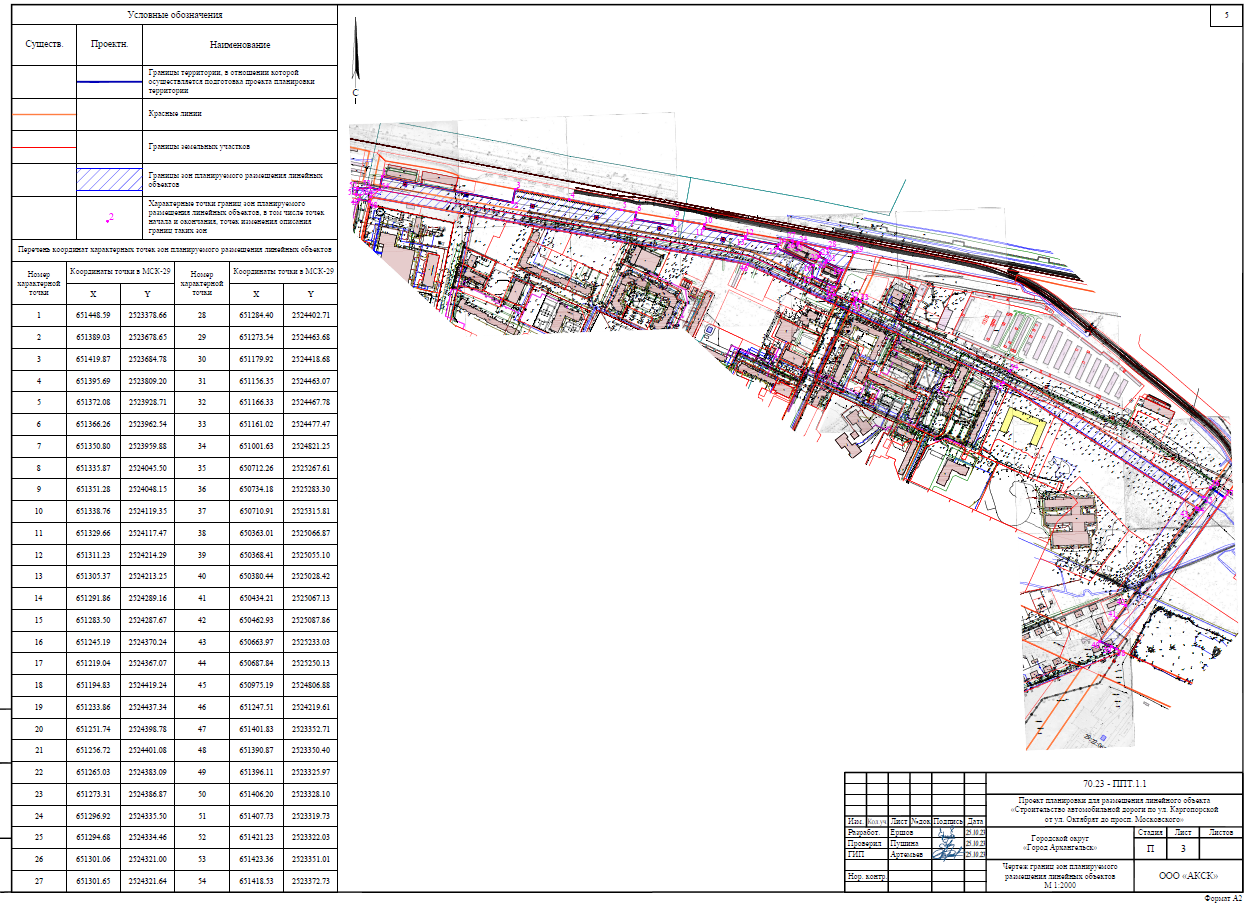 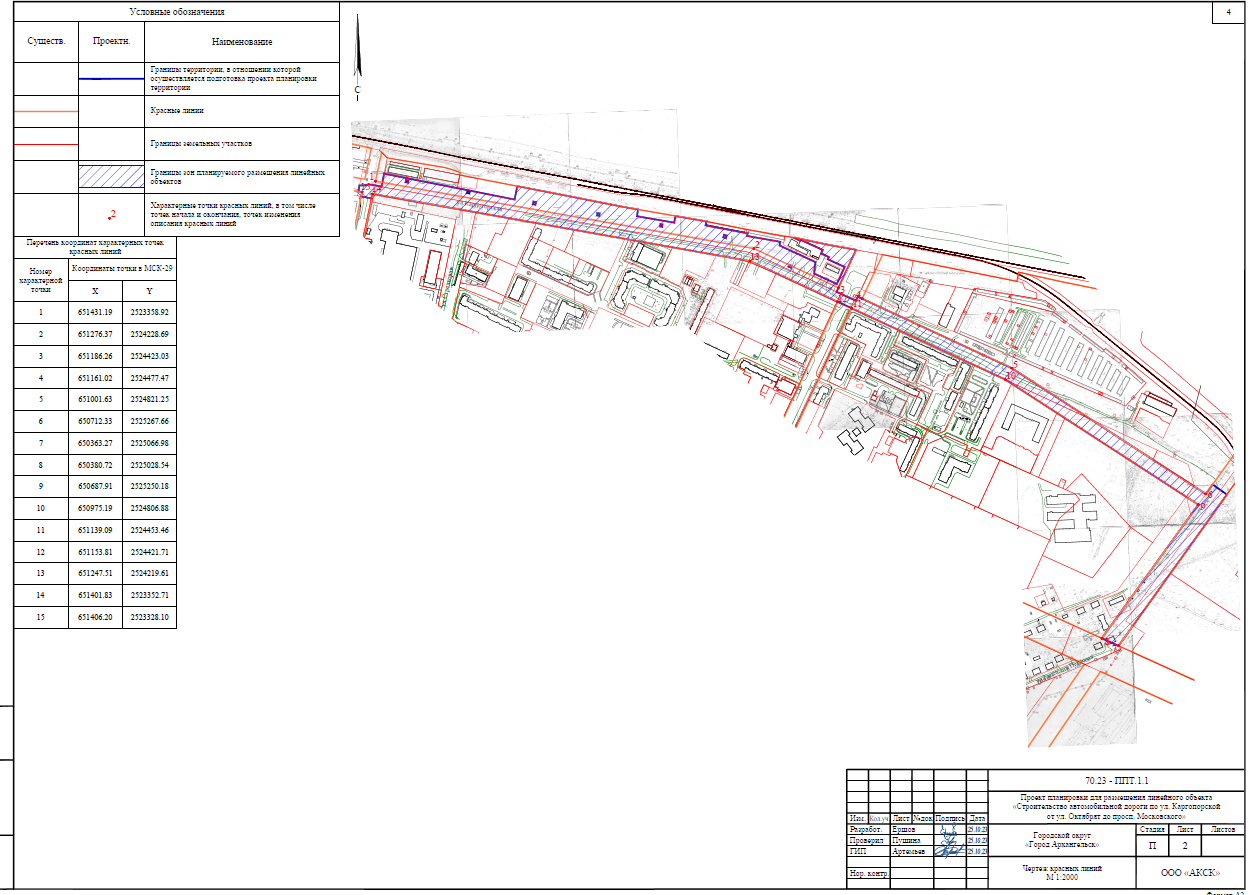 ______УТВЕРЖДЕНпостановлением Главыгородского округа"Город Архангельск"от 29 января 2024 г. № 85Участок проектированияНомер земельного участкаПлощадь,м2Ширина полосы отвода в "красных линиях", мКатегория земельВиды разрешенного использованияПраво-обладательСтроительство автомобильной дороги 
по ул. Карпо-
горской 
от ул. Октябрят до просп. Московского29:22:000000:78574015 +/- 2230-40Земли населенных пунктовТранспорт, улично-дорожная сетьГородской округ "Город Архангельск"Строительство автомобильной дороги 
по ул. Карпо-
горской 
от ул. Октябрят до просп. Московского29:22:000000:79111117+/- 1230-40Земли населенных пунктовДля эксплуатации ул. КарпогорскойГородской округ "Город Архангельск"Строительство автомобильной дороги 
по ул. Карпо-
горской 
от ул. Октябрят до просп. Московского29:22:060403:426521998 +/- 5230-40Земли населенных пунктовДля эксплуатации ул. КарпогорскойГородской округ "Город Архангельск"Строительство автомобильной дороги 
по ул. Карпо-
горской 
от ул. Октябрят до просп. Московского29:22:060401:6745881 +/- 7530-40Земли населенных пунктовТранспорт, улично-дорожная сетьГородской округ "Город Архангельск"Строительство автомобильной дороги 
по ул. Карпо-
горской 
от ул. Октябрят до просп. Московского29:22:060401:28205765 +/- 2730-40Земли населенных пунктовТранспортГородской округ "Город Архангельск"Строительство автомобильной дороги 
по ул. Карпо-
горской 
от ул. Октябрят до просп. Московского29:22:000000:8150706 +/- 930-40Земли населенных пунктовТранспорт, улично-дорожная сетьГородской округ "Город Архангельск"Строительство автомобильной дороги 
по ул. Карпо-
горской 
от ул. Октябрят до просп. Московского29:22:060401:282314925 +/- 4330-40Земли населенных пунктовДля размещения линейного 
объекта – 
ул. Карпогорской (общее пользование территории)Городской округ "Город Архангельск"Строительство автомобильной дороги 
по ул. Карпо-
горской 
от ул. Октябрят до просп. Московского29:22:060401:282513907 +/- 4130-40Земли населенных пунктовТранспортГородской округ "Город Архангельск"Строительство автомобильной дороги 
по ул. Карпо-
горской 
от ул. Октябрят до просп. Московского29:22:060401:28221907 +/- 1530-40Земли населенных пунктовДля размещения линейного 
объекта – 
ул. Карпогорской (общее пользование территории)Городской округ "Город Архангельск"Строительство автомобильной дороги 
по ул. Карпо-
горской 
от ул. Октябрят до просп. Московского29:22:060401:462711944 +/- 3830-40Земли населенных пунктовБлагоустройство территории (улично-дорожная сеть)Городской округ "Город Архангельск"Строительство автомобильной дороги 
по ул. Карпо-
горской 
от ул. Октябрят до просп. Московского29:22:060401:45638087 +/- 3130-40Земли населенных пунктовТранспорт, улично-дорожная сетьГородской округ "Город Архангельск"Строительство автомобильной дороги 
по ул. Карпо-
горской 
от ул. Октябрят до просп. Московского29:22:060401:4621636 +/- 930-40Земли населенных пунктовУлично-дорожная сетьГородской округ "Город Архангельск"№XY1651448,592523378,662651389,032523678,653651419,872523684,784651395,692523809,205651372,082523928,716651366,262523962,547651350,802523959,888651335,872524045,509651351,282524048,1510651338,762524119,3511651329,662524117,4712651311,232524214,2913651305,372524213,2514651291,862524289,1615651283,502524287,6716651245,192524370,2417651219,042524367,0718651194,832524419,2419651233,862524437,3420651251,742524398,7821651256,722524401,0822651265,032524383,0923651273,312524386,8724651296,922524335,5025651294,682524334,4626651301,062524321,0027651301,652524321,6428651284,402524402,7129651273,542524463,6830651179,922524418,6831651156,352524463,0732651166,332524467,7833651161,022524477,4734651001,632524821,2535650712,262525267,6136650734,182525283,3037650710,912525315,8138650363,012525066,8739650368,412525055,1040650380,442525028,4241650434,212525067,1342650462,932525087,8643650663,972525233,0344650687,842525250,1345650975,192524806,8846651247,512524219,6147651401,832523352,7148651390,872523350,4049651396,112523325,9750651406,202523328,1051651407,732523319,7352651421,232523322,0353651423,362523351,0154651418,532523372,73ПРИЛОЖЕНИЕ № 1к  проекту планировки территории 
для размещения линейного объекта "Строительство автомобильной дороги
по ул. Карпогорской от ул. Октябрят 
до просп. Московского"ПРИЛОЖЕНИЕ № 2к  проекту планировки территории 
для размещения линейного объекта "Строительство автомобильной дороги 
по ул. Карпогорской от ул. Октябрят 
до просп. Московского"